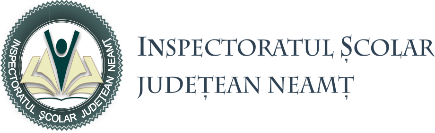 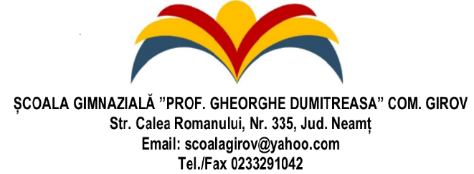 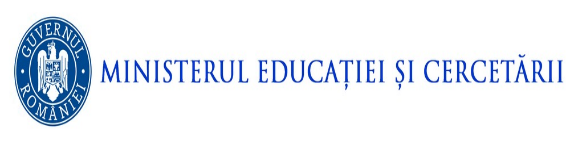 ANUNȚ CONTESTAȚII	Depunerea/transmiterea contestațiile se va realiza direct la școală sau online pe mail-ul școlii (scoalagirov@yahoo.com)	Perioada depunerii cererilor este:		-22 iunie 2020   între orele 1600-1900   și		-23 iunie 2020 între orele 800-1200